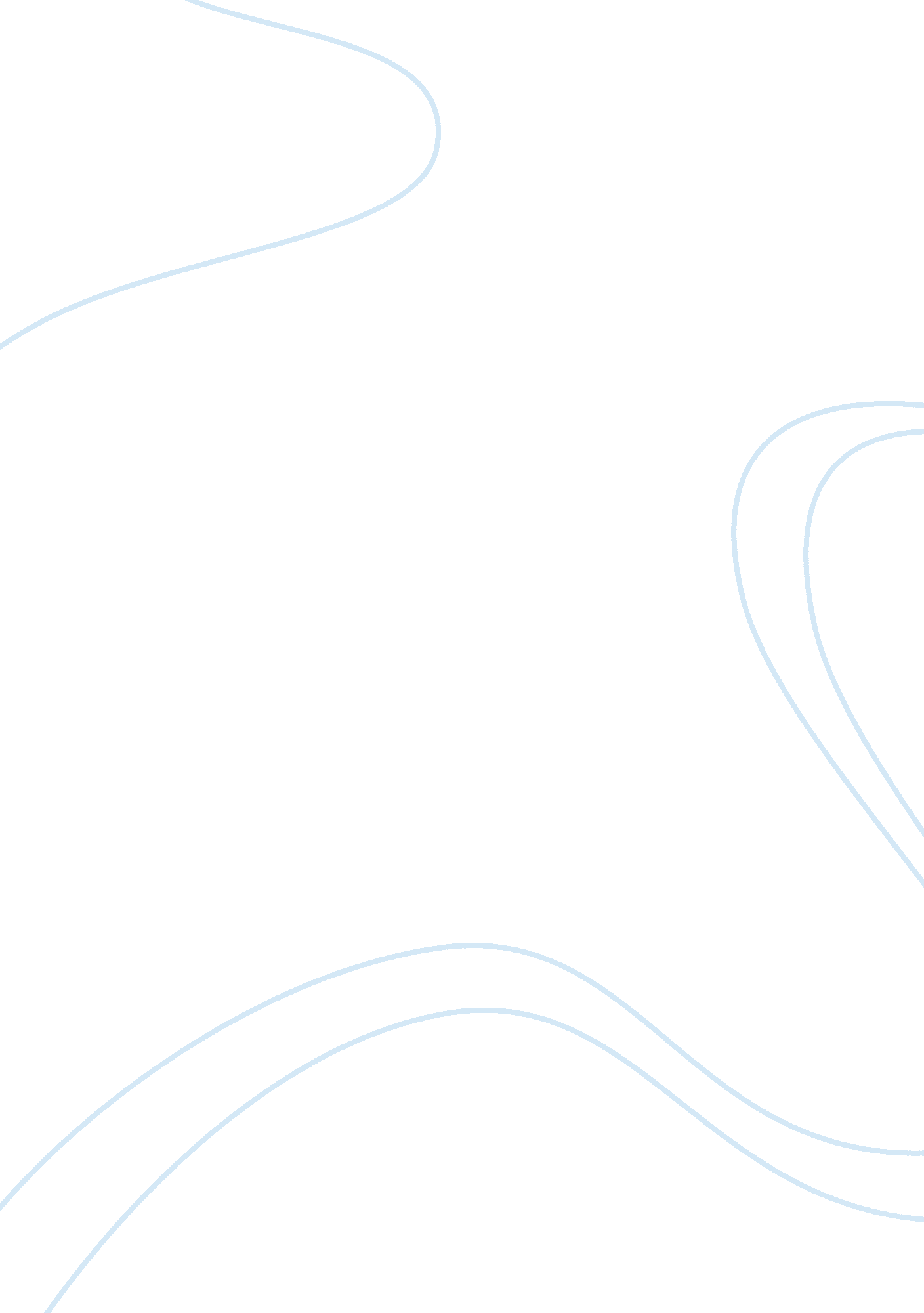 The act of bullying in schools education essaySociology, Bullying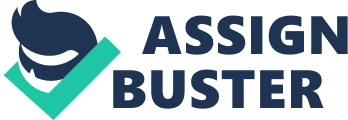 Bullyingis the act whereby a individual hurts, persecutes or even intimidates a weaker individual. This is one act which is profoundly rooted in schools where the seniors take advantage of the juniors and maltreat them a great trade. The strong-arming action involves many incidences of combat, in which instance the toughs involve themselves in battles with the other pupils ( Whitted & A ; Dupper, 2010 ) . The victims of such an action are more frequently faced with quite a figure of jobs which are non encouraging. These may consist of disquietedness, really low ego regard, depression, really low-self assurance, and even hapless self-image ( Whitted & A ; Dupper, 2010 ) . The victims may be so much affected that they start losing involvement in school. Both the toughs and those bullied show hapless psychosocial operation than those who are wholly uninvolved ( Nansel et al, 2009 ) . This translates to really low school attending and attendant hapless public presentation in theacademiccircles. This is so a major job which needs to be addressed with all the earnestness that it deserves. However, the instructors, in the procedure of controling this mystifier, may stop up passing instructional clip on the same, something that affects the overall academic criterions in the long tally. Background Covering with this facet of force in schools has become a teething job to most instructors. High profile degrees of force are most dealt with, but strong-arming is one signifier of force which is non considered to be utmost but ought to be taken attention of, lest it brings down the criterions of instruction due to its inauspicious effects. Harmonizing to research which has been carried out in the recent times, intimidation has been found to hold really deep effects on the general acquisition ambiance of a school. The ability of proper acquisition by the pupil is extremely affected due to apprehensiveness. This is brought approximately by the torment and all signifiers of bullying associated with intimidation patterns. If this job is non corrected, it can take to other signifiers of force, which might be more unsafe ( Whitted & A ; Dupper, 2010 ) . Back in the twelvemonth 2001, the `` No Child Left Behind Act of 2001 '' ( NCLB ) , a jurisprudence which was passed in the United States of America, sees unto it that safety in the school is upheld and of major importance to the school direction. Schools which are considered to be mature with job behaviours and therefore insecure are marked, and their pupils permitted to travel to safer schools. However, those schools which are considered to be safe demand be in the same vicinity or part. This shows the earnestness with which the facet of force, and in this instance intimidation, is taken with. Bullying, as one of the major job behaviours in schools, can really hold sedate reverberations on all the parties involved in it, and are at times long-run. The victims ever suffer a batch of jobs. They try to sequester themselves and this leads to depression and a feeling of insecurity at all times ( Crick & A ; Casar, 2009 ) . Students tend to detest and fear traveling to school, one thing that leads to many school dropouts ( Whitted & A ; Dupper, 2010 ) . The toughs besides suffer emotionally and their societal lives may be eroded in the long tally. These toughs may stop up in unsafe packs and groups in future. These are the people who get involved in condemnable activities and stop up being a menace to the society. Therefore, the earlier this job is taken attention of, the better. The informants besides bear some effects. Reports indicate that informants of these strong-arming actions suffer fright of being the following victims and marks of such mistreatments. They therefore suffer hurt and are ever unhappy about the same. This translates to hapless public presentation in their faculty members since they concentrate on how to avoid the toughs and being the latter 's quarry, instead than concentrating on faculty members ( Chandler et al. ) . Anti-bully plans which are to win at the school degree need to aim the kids as persons. This will assist in altering the manner the pupils position and comprehend the whole affair, which translates to a safer acquisitionenvironment. To accomplish this, all the parties have to be profoundly involved in these plans, that is, the victims, the toughs, those who witness these actions, and even their households ( Whitted & A ; Dupper, 2010 ) . For these types of plans to bear fruit, the instructors and decision makers must ever demo their involvement by manner of to the full back uping the plan. This involves passing fundss on them and guaranting that the plans are taught in category by manner of drifting them in the course of study. The instructors should take a firm stand on etiquette and acceptable behavioural tendencies amongst the pupils. School regulations need to be developed which prohibit strong-arming at all costs. Everybody in the school, need to take it as his or her ain enterprise to control this frailty and convey it to an terminal. No 1 should excuse this type of behaviour, and more so the caput of the establishment. The decision makers should affect everybody in coming up with policies that address this job and the policies need to be written 1s and distributed to the whole school community. One such policy should clearly specify what intimidation is and most likely a coverage system which is rather confidential. This will travel a long manner in promoting those who are victimized or have witnessed such an action in the establishment to describe without fright of being known ( Nansel et al, 2009 ) . An appraisal of the advancement of the anti-bully plans is supposed to be implemented in order to cover decently with this frailty. This can be done in signifier of questionnaires which are distributed most frequently. Through such appraisals, consciousness is created in the school and aid to take a firm stand the importance of good behavioural patterns. Such an appraisal besides assistance in the procedure of coming up with other schemes such as programs of implementing the plans which are set, since everyone is involved. Now that everyone is involved, consciousness and cognition over the same is enhanced, one thing that help cultivate virtuousnesss such as empathy in the pupil 's lives. Problem Statement The general survey is how the instructors covering with strong-arming during the category that involve physical maltreatment, psychological, and badgering that may ensue in hapless academic public presentation for the victims. The job of this survey is instructors taken the clip to turn to Acts of the Apostless of force in the schoolroom diminish instructional clip. Bullying is one pattern which is of a major concern to all schools. Not merely does it impact the academic criterions of the pupils and the school in general, but besides leads to eroding of the behaviours and ethical motives of those involved, particularly the toughs. This job needs to be sorted out for there to be a good and ample environment for larning to take topographic point efficaciously. Research has proven that most instructors take strong-arming for granted. They take it as merechildhoodwonts and behaviours. The dining hall torment patterns, for illustration, are normally overlooked, and this forms the footing for this type of sick behaviour that needs to be done off with ( Whitted & A ; Dupper, 2010 ) . The job arises where the instructors tend to pass clip covering with intimidation instances, clip which could otherwise be used in productive academic work. This is because they are involved to the full in the decision-making procedures, which include coming up with policies which may be used in covering with this job. Execution of these policies is besides time-consuming ; particularly where they are floated after there is an dismaying rate of strong-arming incidences. Both school and student-intervention methods discussed earlier on should be implemented in order to cultivate an environment which is friendly and easy to cover with. Teachers who have incorporated instructions on strong-arming into their instruction course of study find it easy to cover with this frailty in ulterior yearss. This is because the pupils learn to appreciate each other and incidences of strong-arming are greatly reduced. A qualitative descriptive research methodological analysis is appropriate while transporting out this survey since it entails inside informations refering the ideas of people, particularly the instructors and their sentiments. The population group has to affect unfastened inquiries and a physical instruction instructor from Jacksonville, FL Schools. Purpose statement The intent of this descriptive qualitative survey is to derive some apprehension from instructors about their perceptual experiences and patterns environing strong-arming behaviours in category. This is based on the fact that teachers view this whole issue in a different position. This research survey is aimed at look intoing the grade and extent of job behaviour in schools nationally. The survey will imply all the signifiers of force in the school whether high-level or low-level. Problem behaviours which are regarded to be utmost or high-ranking include onslaught and even killings. This are normally given all the attending in most schools at the disbursal of the low-level signifiers of force ( Crick & A ; Casar, 2009 ) . Some signifiers of job behaviours are non viewed as being exterme, and are therefore overlooked. One such signifier of force is strong-arming and is truly widespread ( Whitted & A ; Dupper, 2010 ) . The environment and general temper of the school is ever affected by strong-arming patterns. The aftereffects of strong-arming are far much alarming and it 's a high clip the job is solved one time and for all. The other intent of this descriptive qualitative research survey is to look into the sort of attempts which are underway in schools to forestall job behaviour. Due to the inauspicious effects of the latter in schools, a batch is being done to make away with it. The instructors are the acknowledged leaders in this attempt ; nevertheless, duty for effectual anti-bullying plans must be the duty of the entire school community ( Nansel et al, 2009 ) . One of them is integrating strong-arming bar plans in the course of study. This aid in early instructions against job behaviours in the pupils. It besides creates awareness amongst the school community and will travel a long manner in forestalling any farther behavioural jobs in future. Policies to cover with intimidation jobs are besides established. This has to affect all the members of the school community for effectual execution and attachment to these policies. The caputs of the schools are besides at the head in the kerb of these behavioural jobs. There bases are to be steadfast and should direct strong messages which prohibit these signifiers of force since they extremely and negatively hold both physical, societal, and psychological impacts. The concluding intent of this descriptive research survey is to look into how good the attempts to forestall job behaviour are being implemented. Some of the policies are implemented, but non in full, a thing which hinders the full realisation of the chief aim. The school squad responsible for inadvertence of the school 's blustery bar plan provides developing for all staff members on this issue and any other behavioural jobs and this commission trade with execution of all the set up policies ( Nansel et al, 2009 ) . This survey is to travel into the deepnesss of measuring and analyzing the correlativity between strong-arming and engagement in physical instruction categories, a thing which is to help the procedure of battling job behaviours in schools and their associated effects. 